Общие положения формирования навыков безопасного поведения у детей дошкольного возраста в образовательной среде ДОУ.Проблема безопасности жизнедеятельности человека признается во всем мире. Особое внимание стоит уделить формированию навыков безопасного поведения у дошкольников, как у лиц, имеющих незначительный опыт взаимодействия с миром и, следовательно, не способных своевременно предупреждать и распознавать опасные ситуации. Более того, ребенок по своим физиологическим особенностям не может самостоятельно определить всю меру опасности своего существования, и противостоять ей, поэтому на взрослого человека возложена миссия защиты детей – дать им элементарные знания основ безопасности жизнедеятельности.Формирование навыков безопасного поведения должно проходить на всех этапах жизни человека, а начинать необходимо с дошкольного возраста (Н.Н. Авдеева, А.А. Баранов, Г. Казанцев, Т.С. Грядкина, В.Г. Каменская, О.Л. Князева, Р.Б. Стеркина).Помимо вышеперечисленных исследователей, данную мысль поддерживает правовая основа формирования у детей дошкольного возраста основ безопасности. В ее составе:1. Конвенция о правах ребенка.2. Закон Российской Федерации «Об образовании».3. «Концепция дошкольного воспитания», В.В.Давыдов, В.А.Петровский.4. Программа «Безопасность», Р.Б. Стеркина, Н.Н.Авдеева, О.Л. Князева, рекомендованная Министерством общего и профессионального образования Российской Федерации к использованию в работе с дошкольниками [2].Период дошкольного развития это фундамент, с которого начинается строительство и развитие характера, способностей, навыков. Именно в этот интересный и сложный период начинается процесс социализации, устанавливается связь ребенка с ведущими сферами бытия: миром людей, природы, предметным миром, закладывается фундамент здоровья, и прочные основы опыта жизнедеятельности, здорового образа жизни.Если обратиться к новостным порталам, можно заметить, что ежегодно происходит огромное количество несчастных случаев с детьми дошкольного возраста: отравления бытовой химией, утопление, гибель в пожаре, удары электрическим током и прочее. Помимо этого, часто именно дошкольники становятся жертвами злоумышленников, которые, пользуясь детской доверчивостью, могут проникнуть в квартиру с целью хищения имущества или использовать ребенка с иными преступными умыслами.Большинство этих трагедий можно было бы предотвратить, своевременно проведя профилактику посредством обучения дошкольника азам безопасного поведения. Помимо семейного обучения и воспитания, данная важнейшая цель должна реализовываться и в рамках образовательного процесса в ДОУ.Ребенок, получивший полную информацию о безопасности жизнедеятельности, должен быть готов к решению следующих задач:1. Идентификация опасностей – распознавание опасностей и их источников.2. Принятие предупредительных, мер, избегание опасных ситуаций.3. Совершение правильных действия в критический момент.4. Ликвидация возможных последствий.Достигнуть этого можно только путем формирования у дошкольников умения оценивать возникающие опасности, заранее предусмотреть меры защиты, предотвратить опасность, необходимо научить ребенка осознанно действовать в той или иной ситуации [1].Понятие безопасности жизнедеятельности в ДОУ ранее включало в себя следующие аспекты: охрана жизни и здоровья детей, обеспечение безопасных условий труда сотрудников ДОУ. Но современный мир изменил подход к проблеме безопасности, в нее вошли и такие понятия, как экологическая катастрофа и терроризм [3]. Процесс формирования навыков безопасного поведения у детей дошкольного возраста необходимо обеспечить наглядными пособиями, натуральными объектами, макетами, картами, видеоматериалами, подходящими для данной возрастной группы. Понимание назначения и пользы наглядных объектов приводит к возникновению познавательного интереса. При разработке занятий педагогу необходимо включать упражнения на развитие различных видов мышления, памяти, внимания, мелкой моторики и восприятия.Обязательно проведение практических занятий, на которых дети смогут стать участниками смоделированных в безопасных условиях опасных событий и на практике реализовать усвоенные модели безопасного поведения. Во время этой деятельности не следует затрагивать слишком волнующих, эмоциональных тем, которые поглотят все внимание и интерес детей, уведут их от основного содержания темы.Цель воспитателя - сделать занятие живым и интересным. Интерес к учебной деятельности способствует глубине и прочности знаний, повышает активность мыслительной работы, мобилизует внимание, снижает утомление, что приводит к более интенсивному, глубокому и прочному усвоению навыков безопасного поведения у дошкольника.Формируя мотивацию к учебной деятельности детей, педагог ДОУ должен акцентировать внимание на положительных результатах, достигнутых самим ребенком и поощрять за малейшие его успехи, не допуская при этом сравнения учащегося с более успешными детьми. Более эффективным является сравнение ребенка самого с собой за разные промежутки времени при условии даже минимального прогресса.Большой и сложный материал не следует выдавать в ограниченный промежуток времени, для выполнения задания необходимо разделить его на малые отдельные части и обеспечивать постепенное, поэтапное выполнение в соответствии с определенным алгоритмом. Если ответ ребенка был неудачен или не точен, то лучше предложить ему дополнительное время на обдумывание. В момент выполнения учебного задания недопустимо отвлекать ребенка на дополнения или уточнения, так как процесс переключения у них достаточно медленный.На начальном этапе формирования навыков безопасного поведения у дошкольников важна не быстрота и количество выполненных ответов, а тщательное и правильное решение простых заданий.Стоит так же учитывать возрастные и индивидуальные особенности развития детей, необходимо давать им небольшое количество времени для отдыха с целью предупреждения переутомления.При конструировании мотивообразующих компонентов деятельности необходимо исходить из ведущего вида деятельности ребенка, каковым для детей дошкольного возраста остается игра, поэтому целесообразно научить ролевым творческим играм. С помощью творческих игр необходимо формировать у ребенка познавательный интерес к учебной деятельности. Это, в свою очередь, способствует повышению их успеваемости. В то же время игра является прототипом будущей деятельности и базой для формирования навыков безопасного поведения.Используя игровые приемы, нужно давать детям возможность самостоятельно находить ошибки у себя. Однако, если ребенок затрудняется подобрать нужные слова для ответа, то в этом случае стоит подсказать ему правильное решение, предложив повторить готовую формулировку ответа. Если он не отвечает на вопрос, то стоит предложить ему два варианта ответа, из которых только один является правильным. Выбор верного ответа будет свидетельствовать о понимании вопроса и потребует меньшего времени обдумывания ответа.Дети воспринимают материал лучше, если темп подачи учебного материала будет ровным, спокойным, медленным, с явлением многократного повторения. Важно, чтобы речь педагога была отчетливой, достаточно громкой, с естественной интонацией, правильно расставленными паузами. Лучшему пониманию речи способствует использование выразительной мимики лица, естественной жестикуляции.Тщательный отбор содержания изучаемого материла, учет особенностей развития детей определяют своеобразие методов и приемов, используемых в образовательном процессе ДОУ. На успешную реализацию данных возможностей влияет выбор организационных форм обучения, их сочетание, соотношение. Исходя из вышесказанного, для использования в ДОУ релевантной считаю программу Н.Н. Авдеевой, О.Л. Князевой, Р.Б. Стеркиной «Безопасность», которая разработана на основе проекта государственного стандарта дошкольного образования, реализует шесть основных направлений (рис. 1).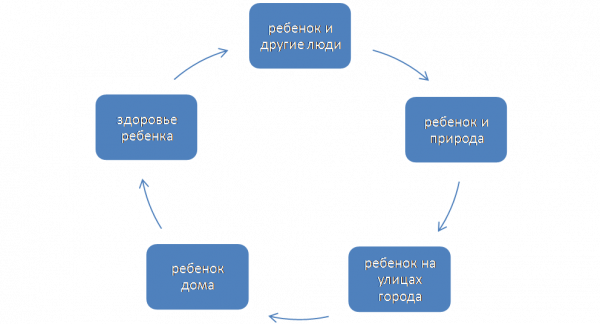 Рисунок 1. Направления обучения БЖД в ДОУКаждый успех ребенка является должен быть связан с положительным подкреплением, и являться шагом вперед. Значит, занятия для них не должны быть непосильно сложными. Успех ребенка даст толчок к развитию познавательного интереса. Педагогу необходимо постоянно поддерживать в дошкольниках уверенность в своих силах.Список использованной литературы1. Ефимова, Ю. В. Особенности обеспечения безопасности жизнедеятельности детей старшего дошкольного возраста / Ю. В. Ефимова. — Текст : непосредственный // Молодой ученый. — 2015. — № 6.4 (86.4). — С. 19-22. — URL: https://moluch.ru/archive/86/16352/ (дата обращения: 29.11.2020).2. Стеркина Р.Б., Авдеева Н.Н., Князева О.Л, учебно – методическое пособие по основам безопасности, изд – во Детство – Пресс, 2005. – 144с.3. Нартаева З.А. Формирование основ безопасности жизнедеятельности старших дошкольников через познавательную проектную деятельность. URL: http://tmndetsady.ru/metodicheskiy -kabinet/proektnaya- deyatelnost/news 13347.html (дата обращения: 29.11.2020).